Publicado en Madrid el 10/01/2018 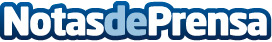 Anta Consulting refuerza su departamento de Asesoría Laboral y ContableAnta Consulting, una de las más reconocidas Asesorías Fiscales en Madrid, incorpora 2 nuevos profesionales para reforzar el área de Asesoría Laboral y Contable. Como consecuencia del incremento de la cartera de Clientes de Anta Consulting y la mayor demanda de servicios laborales, la asesoría cuenta desde el pasado 1 de noviembre con 2 nuevos especialistas en materia laboral y contableDatos de contacto:Ignacio de Anta900 834 919Nota de prensa publicada en: https://www.notasdeprensa.es/anta-consulting-refuerza-su-departamento-de Categorias: Derecho Finanzas Emprendedores Recursos humanos Consultoría http://www.notasdeprensa.es